Kansas State Department of Education Graduation and Dropout Data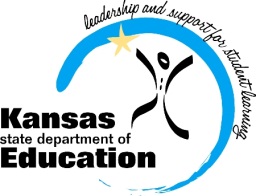 Four-Year Adjusted Cohort Graduation Rates by Subgroup*Number in red represents the gap in graduation data between subgroups Annual Dropout Rates by Subgroup*Number in red represents the gap in dropout data between subgroups  The Kansas State Department of Education does not discriminate on the basis of race, color, national origin, sex, disability, or age in its programs and activities. The following person has been designated to handle inquiries regarding the non-discrimination policies: KSDE General Counsel 120 SE 10th Ave. Topeka, KS 66612, 785-296-3204Student Group2010                    Graduation Rate2011                 Graduation Rate2012                    Graduation RateChange in Gap Over 3 YearsAll Students		80.7%83.0%84.9%Students with Disabilities68.7%     12%73.6%     9.4%77.1%     7.8%4.2% decreasePaid Lunch89.6%92.3%94.3%Free/Reduced Lunch70.1%     19.5%73.2%     19.1%76.0%     18.3%1.2% decreaseWhite 84.5%86.1%87.7%American Indian/Alaskan Native 68.5%     16%72.4%     13.7%78.4%     9.3%6.7% decreaseAsian 86.7%   88.3%87.8%Black or African American 66.2%     18.3%72.4%     13.7%75.9%     11.8%6.5% decreaseHispanic 70.3%     14.2%73.2%     12.9%76.4%     11.3%2.9% decreaseNative Hawaiian/Pacific Islander 72.0%     12.5%78.6%     7.5%62.3%     25.4%12.9% increaseMulti-Racial72.2%     12.3%80.8%     5.3%83.8%     3.9%8.4% decreaseStudent Group2010                   Dropout Rate2011              Dropout Rate2012                   Dropout RateChange in Gap Over 3 YearsAll Students		1.4%1.5%1.3%Students with Disabilities1.5%     0.1%1.5%     0%1.6%     0.3%0.2% increasePaid Lunch1.1%1.4%1.1%Free/Reduced Lunch1.7%     0.6%1.6%     0.2%1.7%     0.6%No changeWhite 1.1%1.2%1.1%American Indian/Alaskan Native 2.7%     1.6%2.3%     1.1%2.5%     1.4%0.2% decreaseAsian 0.6%0.6%0.9%Black or African American 2.6%     1.5%2.5%     1.4%2.3%     1.2%0.3% decreaseHispanic 1.8%     0.7%2.3%     1.1%1.8%     0.7%No changeMulti-Racial1.3%     0.2%2.1%     0.9%1.7%     0.6%0.4% increase